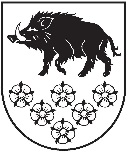 Kandavas novada domeKANDAVAS NOVADA IZGLĪTĪBAS PĀRVALDEReģ.Nr.90000050886, Zīļu iela 2, Kandava, Kandavas novads, LV-3120 Tālrunis 63126520; e-pasts: izglitibas.parvalde@kandava.lvKandavā, 2019. gada 8. februārī Kārtība, kādā tiek nodrošināti ēdināšanas pakalpojumi un sniegti ēdināšanas pakalpojuma maksas atvieglojumiKandavas novada pašvaldības izglītības iestādēsIzdoti saskaņā ar likuma „Par pašvaldībām” 43. panta trešo daļu,
Izglītības likuma 17. panta trešās daļas 11.punktu, Kandavas novada domes 31.01.2019. lēmumu (protokols Nr. 1, 24.§)Vispārīgie jautājumiNoteikumi nosaka kārtību, kādā tiek nodrošināta ēdināšanas pakalpojumu sniegšana un piešķirti ēdināšanas pakalpojuma maksas atvieglojumi izglītojamajiem Kandavas novada pašvaldības izglītības iestādēs par valsts, pašvaldības budžeta vai izglītojamā vecāku vai viņa likumiskā aizbildņa līdzekļiem.Finansējuma apmērs pusdienu ēdināšanas pakalpojumam tiek piešķirts un izlietots atbilstoši 28.12.2010. Ministra kabineta noteikumiem Nr.1206 “Kārtība, kādā aprēķina, piešķir un izlieto valsts budžeta līdzekļus pašvaldībām pamatizglītības iestādes skolēnu ēdināšanai’’ 1.-4. klases izglītojamajiem un atbilstoši Kandavas novada domes apstiprinātajam finansējumam 5. un 6.klasēm.Saskaņā ar 28.12.2010. Ministra kabineta noteikumiem Nr.1206 “Kārtība, kādā aprēķina, piešķir un izlieto valsts budžeta līdzekļus pašvaldībām pamatizglītības iestādes skolēnu ēdināšanai’’ 7.punktu, ja izglītības iestādē, noslēdzot tekošo kalendāro mēnesi, veidojas neizmantoti valsts budžeta līdzekļi 1.- 4. klašu ēdināšanai, izglītības iestādes direktors ir tiesīgs tos izlietot citu klašu izglītojamo ēdināšanai, kuriem ir piešķirtas brīvpusdienas no pašvaldības budžeta.Kandavas novada izglītības iestādes nodrošina ēdināšanas pakalpojumu sniegšanu izglītojamajiem atbilstoši 13.03.2012. Ministru kabineta noteikumiem Nr. 172 “Noteikumi par uztura normām izglītības iestāžu izglītojamajiem, sociālās aprūpes un sociālās rehabilitācijas institūciju klientiem un ārstniecības iestāžu pacientiem.Ēdināšanas pakalpojuma maksas un atvieglojumu veidi un apmērsPašvaldības pakalpojuma (izglītojamo ēdināšana) maksa un tās atvieglojumi Kandavas novadā no 2019. gada 1. marta:5-6 gadīgiem, ja mācās pirmsskolas izglītības iestādē un iestādēs, kas īsteno pirmsskolas izglītības programmu-pusdienas EUR 1,42 dienā vienam izglītojamajam - vecāku finansējums;1.-4. klasei vispārējās izglītības iestādēs EUR 1,42 dienā vienam izglītojamajam-valsts finansējums;5. un 6. klasei vispārējās izglītības iestādēs EUR 1,42 dienā vienam izglītojamajam-pašvaldības finansējums;7.-9. klasei vispārējās izglītības iestādēs EUR 1,42 dienā (kompleksās pusdienas) –vecāku finansējums;Kandavas novada trūcīgajām un daudzbērnu ģimenēm (izglītojamo pusdienas), ja bērni mācās Kandavas novada izglītības iestādēs, noteikts 50% vecāku līdzmaksājums, otrus 50 % veido pašvaldības līdzfinansējums.Kandavas internātvidusskolas internātā paliekošo audzēkņu ēdināšanas maksa (brokastis, launags, vakariņas) EUR 2,43 dienā vienam izglītojamajam – vecāku finansējums:Kandavas novada ģimenēm, kurām ir piešķirts trūcīgās ģimenes statuss (brokastis, launags, vakariņas), un kuru izglītojamie nakšņo Kandavas internātvidusskolas internātā EUR 0.73- vecāku finansējums, atlikusī summa EUR 1,70-pašvaldības finansējums.Ēdināšanas pakalpojuma maksas atvieglojumu piešķiršanas kārtībaĒdināšanas maksas atvieglojumi attiecināmi tikai par izglītojamo ēdināšanas pakalpojumu:Atvieglojumus daudzbērnu ģimenei pieprasa izglītojamo vecāks vai likumiskais pārstāvis, iesniedzot iesniegumu attiecīgās izglītības iestādes direktoram (Cēres pamatskolai, Vānes pamatskolai, Kandavas novada Zantes pamatskolai, Zemītes pamatskolai), Kandavas K.Mīlenbaha vidusskolas, Kandavas internātvidusskolas un PII “ZIļuks” likumiskie pārstāvji vai aizbildņi iesniegumu par ēdināšanas atvieglojumiem iesniedz Kandavas novada Izglītības pārvaldē, pievieno apliecinošus dokumentus par daudzbērnu ģimenes statusu (1.pielikums). Skolas direktors (Cēres, Zantes, Vānes, Zemītes pamatskolas) ir atbildīgs par datu nosūtīšanu par daudzbērnu ģimenēm uz Kandavas novada Izglītības pārvaldi.Daudzbērnu ģimene ar Kandavas novada Izglītības pārvaldes pārbaudītiem un saskaņotiem datiem ir ģimene, kuras aprūpē ir vismaz trīs bērni, to skaitā audžuģimenē ievietoti un aizbildnībā esoši bērni, un, kuri mācās Kandavas novada izglītības iestādēs. Informāciju par trūcīgo personu statusu Kandavas novada Sociālais dienests iesniedz Kandavas novada Izglītības pārvaldei. Papildus nosacījumi ēdināšanas pakalpojuma nodrošināšanai Kandavas novadāIzglītojamā vecākiem ir tiesības iesniegt atteikumu no valsts un pašvaldības apmaksāto pusdienu saņemšanas, uzrakstot iesniegumu par atteikumu izglītības iestādes direktoram (Cēres pamatskolai, Vānes pamatskolai, Kandavas novada Zantes pamatskolai, Zemītes pamatskolai), Kandavas K.Mīlenbaha vidusskolas, Kandavas internātvidusskolas un PII “Zīļuks” likumiskie pārstāvji vai aizbildņi iesniegumu par ēdināšanas atteikumu iesniedz Kandavas novada Izglītības pārvaldē.Ja izglītojamais ir atteikts no valsts un pašvaldības apmaksāto komplekso pusdienu saņemšanas, bet turpmāk vēlas saņemt apmaksātas kompleksās pusdienas, izglītojamā likumiskais pārstāvis atkārtoti raksta iesniegumu par pašvaldības vai valsts apmaksāta ēdināšanas pakalpojuma piešķiršanu.Ja izglītojamā vecāks vai likumiskais pārstāvis nebūs atteicis pašvaldības apmaksātās kompleksās pusdienas, tam paredzētā laikā, neskatoties uz to, ka izglītojamais nebūs ieradies izglītības iestādē vecākam vai likumiskam pārstāvim tiks piestādīts rēķins par pusdienām.Katrā izglītības iestādē direktors ir atbildīgs par kārtību, kā tiek organizēta izglītojamo ēdināšanaV. Noslēguma jautājumiKārtība, kādā tiek nodrošināti ēdināšanas pakalpojumi un sniegti ēdināšanas pakalpojuma maksas atvieglojumi Kandavas novada pašvaldības izglītības iestādēs, stājas spēkā ar 2019. gada 1. martu un ir saistoši visām Kandavas novada domes dibinātām izglītības iestādēm.Izglītības pārvaldes vadītāja					J.ŠnikvaldeIESNIEGUMSLūdzu piemērot atlaidi ēdināšanas maksai:Pamatojums ēdināšanas maksas atlaides saņemšanai:	daudzbērnu ģimene.Pielikumā: 	pievienota bērna likumiskā pārstāvja „3+ Goda ģimenes karte” kopija,  Nr. ________________, derīga līdz ______. gada ____. ______________ 	bērnu dzimšanas apliecības (uzrādīt)Datums______________________		______________________/__________________________							(likumiskā pārstāvja paraksts, atšifrējums)IESNIEGUMSLūdzu piemērot atlaidi ēdināšanas maksai:Pamatojums ēdināšanas maksas atlaides saņemšanai:	daudzbērnu ģimene.Pielikumā: 	pievienota bērna likumiskā pārstāvja „3+ Goda ģimenes karte” kopija,  Nr. ________________, derīga līdz ______. gada ____. ______________ 	bērnu dzimšanas apliecības (uzrādīt)Datums______________________		______________________/__________________________							(likumiskā pārstāvja paraksts, atšifrējums)____________________________________________________________________________(bērna likumiskā pārstāvja vārds, uzvārds)_______________________________________________________________________(bērna likumiskā pārstāvja adrese)tālrunis _____________________________________________________________________________________________________(bērna likumiskā pārstāvja vārds, uzvārds)_______________________________________________________________________(bērna likumiskā pārstāvja adrese)tālrunis _________________________[Skolas nosaukums_ direktoram]Bērna vārds uzvārdsDzimšanas datiIzglītības iestādeKlase/grupa_________________________________________________________________________(bērna likumiskā pārstāvja vārds, uzvārds)_______________________________________________________________________(bērna likumiskā pārstāvja adrese)tālrunis __________________________________________________________________________________________________(bērna likumiskā pārstāvja vārds, uzvārds)_______________________________________________________________________(bērna likumiskā pārstāvja adrese)tālrunis _________________________Kandavas novada Izglītības pārvaldes vadītājai Jeļenai ŠnikvaldeiBērna vārds uzvārdsDzimšanas datiIzglītības iestādeKlase/grupa